		 Інформація для ЗМІ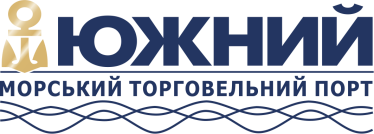 м. Южне								   16 червня 2020 р.149% квартального плану в середині червняМорський торговельний порт «Южний» розпочав червень з виконаним планом 2 кварталу: станом на 8 годину 15 червня держстивідор обробив 5 мільйонів 15,7 тисяч тонн вантажів (149% плану). Усього з початку року порт перевантажив 9 мільйонів 613,4 тисяч тонн.73% вантажів відправили на експорт. Основний вантаж – руда (3 мільйони 519,5 тисяч тонн). Об’єм імпортних вантажів складає 747, 2 тисяч тонн. Держстивідор перевалив коксівне вугілля та бентонітову глину.Зберігається тенденція збільшення кількості оброблених суден типу Capesize. З початку 2020 року ДП «МТП «Южний» прийняло 76 великотоннажних балкерів. Цей показник вдвічі перевищує результат аналогічного періоду 2019 року.Вантажообіг порту за два тижні червня 2020 року склав 933,9 тисяч тонн. Ця цифра дорівнює 83% місячного плану. Морський торговельний порт утримує позитивну динаміку обробки вантажів.«2020 рік є важливим періодом в історії порту «Южний». Ми впевнено утримуємо позицію лідера в морській галузі, приступили до реалізації масштабних проектів з модернізації перевалочних потужностей порту. Цілком закономірно, що інтенсивний розвиток супроводжується зростанням прибутку і податкових відрахувань», – коментує в.о. директора ДП «МТП «Южний» Олександр Олійник.Довідка: Державне підприємство «Морський торговельний порт «Южний» розташоване в незамерзаючій глибоководній акваторії порту Південний, одного з найбільших і перспективних на Чорному морі. Спеціалізується на переробці навалочних, генеральних і тарно-штучних вантажів, які перевозяться морським, залізничним і автомобільним транспортом. Підприємство оперує п'ятьма глибоководними причалами, два з яких мають можливість обробляти судна типу Capesize, завантажуючи їх до повної вантажомісткості. Досягнута річна потужність роботи підприємства – 15,15 млн. тонн.